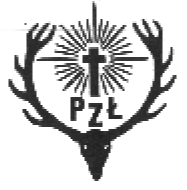 Komisja Kynologicznaprzy ZO PZŁ w GDAŃSKUserdecznie zaprasza naREGIONALNY KONKURS PRACY TROPOWCÓW DLA POLSKIEGO SPANIELA MYŚLIWSKIEGO w dniu 25 września 2022 roku.Miejsce imprezy: CIS koło ZblewaW imprezach mogą uczestniczyć psy w wieku od 9 miesięcyKoszt: członkowie PZŁ 150,- zł., osoby niezrzeszone w PZŁ 246,- zł. Wpłaty i zgłoszenia prosimy dokonywać do dnia 18.09.2022 r.:Konto Santander Bank O/GdańskNr konta: 85 1090 1098 0000 0000 0901 5553Zgłoszeń nieopłaconych nie przyjmujemy, możliwość wycofania do dnia przyjmowania zgłoszeń.Karty zgłoszeń dostępne w ZO PZŁ (Jaśkowa Dolina 114, Gdańsk) lub na stronie: www.gdansk.pzlow.pl  Zgłoszenia wraz z kopią rodowodu prosimy przesyłać: listownie (Gdańsk, Jaśkowa Dolina 114) lub mailem:  hazba@kennel.pl  zgłoszenia do 18.09.2022 r.
Szczegółowe informacje: Beata Zach 604451593,hazba@kennel.pl. Zarząd Okręgowy Polskiego Związku Łowieckiegoul. Jaśkowa Dolina 114, 80-288 Gdańsk tel./fax. 58 341 56 87zo.gdansk@pzlow.pl    ZGŁOSZENIEZgłaszam na   Regionalny Konkurs Pracy Tropowców dla Polskiego Spaniela Myśliwskiegoorganizowane przez ZO PZŁ Gdańsk w dniu 25 września 2022 r.Nazwa i przydomek: ……………………………………płeć………rasa: ……………………………………………maść……………….PKR………………………. NR Rej…………………………………Data urodzenia……………… tatuaż/Chip………………………..Ojciec…………………………                PKR………………..Matka…………………………                PKR…………………Hodowca………………………  Właściciel: ....................................................................Adres……………………………………………………………………Przewodnik: …………………………………………Dane do kontaktu: Telefon :…………………………………. mail:……………………………………..Podpis:…………………………………..Niniejsze zgłoszenie ważne jedynie z kopią rodowodu lub kopią metryki z wpisanym numerem rejestracji oddziałowej i OPŁATY za ocenę, PZŁ oraz Związek Kynologiczny!!!!!!!!!